TERCER PERIODOCIENCIAS SOCIALESACTIVIDAD LA IGLESIA EN LA EDAD MEDIA Propósitos1- Valorar el papel cultural y político que tuvo la Iglesia Católica durante la edad media. 2- Reforzar destrezas de análisis documental. ACTIVIDADDel siglo VII al siglo XII la iglesia católica fue la institución más importante de la sociedad feudal, ella tenía a su cargo la educación, orientaba la cultura, el arte, la vida cotidiana, la mentalidad, las aspiraciones y los anhelos de la población.El ejercicio de esta compleja función social le facilitó a la Iglesia Católica adquirir un gran patrimonio económico y poder político. Según el pensamiento medieval, Dios entregó a los hombres un poder espiritual, que daba a la iglesia la autoridad religiosa y un poder temporal, que estaba en manos de los jefes políticos de la tierra.A partir de estas ideas desarrollar los siguientes puntos:1- Escribir 5 conclusiones sobre la relación religión-sociedad en el medioevo y en la actualidad.2- Con un ejemplo, demuestra la influencia de la iglesia en la política .3-  En los tiempos medievales, ¿cuál era el sistema utilizado para la elección del papa y otras personalidades eclesiásticas?4- Hoy en día, ¿cómo es elegido el papa? ¿los otros cargos eclesiásticos, cómo se logran ?5- ¿Qué cambios sufrió la iglesia durante la época feudal?6- ¿Qué son las herejías?¿Cómo pueden afectar la expansión y consolidación religiosa? 7-  ¿Qué fue la inquisición, qué papel jugó en el medioevo?8- En América también se presentó la inquisición. ¿Quienes la impusieron, a quiénes, cuáles eran los castigos? 9- Sugiere varias razones para que la iglesia tenga tanto poder económico y social a nivel histórico.10- ¿Por qué se crearon las comunidades religiosas y con qué propósitos?11- ¿Qué influencias ejerció la Iglesia en la educación durante la edad media?12- ¿En qué consistió la escolástica, qué opinas de este modelo? 13- ¿Cuál fue la importancia social, política y económica de la Iglesia en la edad media? 14- ¿Qué fueron las cruzadas? ¿Quiénes conformaban los ejércitos cruzados? ¿Cuáles fueron las causas de las cruzadas?15- ¿Qué consecuencias trajeron las cruzadas para el continente Europeo Observación: la fecha límite de entrega será el día 3 de septiembre.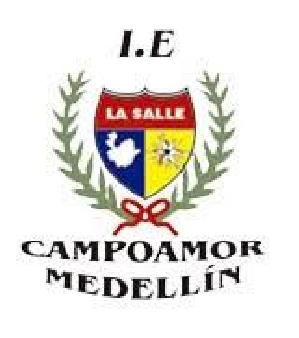 INSTITUCIÓN EDUCATIVA LA SALLE DE CAMPOAMOR Docente: Milton Serna Grado Séptimo ABC2020 